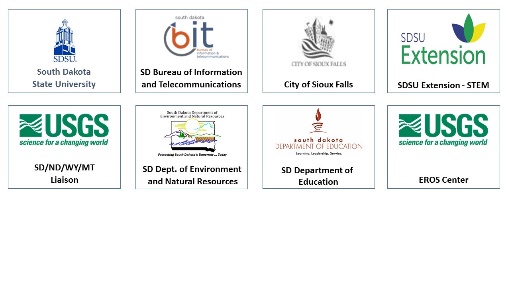 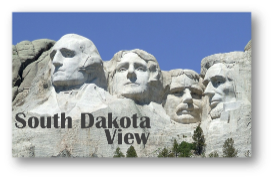 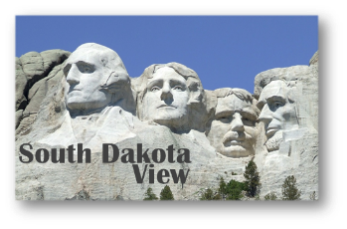 South Dakota View
Consortium Overview2014 - 2015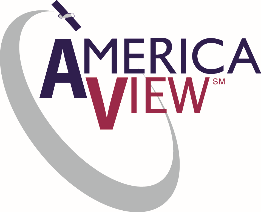 